Індивідуальне завдання(від 2-ох сторінок письмового тексту)1. Відбір та орієнтація плавців в системі багаторічної підготовки.2. Змагальна діяльність плавців.Рекомендована література (базова)1.Плавание. /Под ред. Булгаковой Н.Ж. - М. ,19842. Плавание. /Под ред. Платонова В.М. - К.,Олімпійська література, 20003. Глазирін І. Д. Плавання. Навчальний посібник -К.: Кондор, 2006Допоміжна література1. Майструк В. В. Плавання: техніка та правила змагань. Навчально-методичний посібник для студентів факультету фізичного виховання і спорту. – Івано-Франківськ, Плай, 2004.2. Полатайко Ю. О. Плавання: Навчально-методичний посібник. Івано-Франківськ: “Тіповіт”, 2005.3. Каунсилмен Д.Е. Спортивное плавание. - М.: ФиС, 19824. Макаренко Л.П. Техническое мастерство пловца. - М., ФиС, 19785. Вайцеховский С.М. Быстрая вода. - М.; Молодая гвардия, 19836. Платонов В.Н., Фесенко С.П. Сильнейшие пловцы мира. - М., ФиС, 19907. Плавание. Учебник. Парфенов Б.А. - К., 19788. Хальянд Р.Б. Модели техники выполнения стартов и поворотов. Плавание.Сборник, 1988, - С.329. Основы управления подготовкой юных спортсменов / Под ред. Л.Н.Набатниковой. - М.: ФиС, 1988.10. Платонов А. Н. Физическая подготовка пловцов высокого класса. - К.,3доров'я, 198311. Платонов В.Н. Теория и методика спортивной тренировки. - К.: Вищашкола, 198412. Платонов В.Н., Вайцеховский С.М. Тренировка пловцов высокого класса. -М.: ФиС, 198513. Гилев Г.А. Эффективность продвижения пловцов в кроле на груди. ТПФК,1976.14. Хилярд Р. и др. Техника плавания на спине. Плавание. Выпуск 1,1980.15. Красильников В.П. Овладение рациональной техникой плавания кролем на спине путем освоения модельного гребка. -ТМФК, №7,1987.16. Яроцкий Г.В., Мосуков Д.Я. Плавание брассом на груди. Плавание, Выпуск 2, 1974.17. Оноприенко Б.И., Прокопенко Г.И. Техника современного брасса.Плавание. Выпуск 2, 197518. Иванченко Е.И. Оптимальные углы сгибания ног в суставах при плаваниибрассом. ТПФК, 1975, № 6,819. Как брассисту совершенствовать гребковые движения ногами. Плавание,Ежегодник, 198620. Васильев В.С. Еще раз о плавании брассом // Физическая культура вшколе . 1986, № 421. Максимов Н.М. Баттерфляй: техника, методика обучения и общие основытренировки. Плавание, Выпуск 1, 1986, - С. 1822. Уилмор Дж.Х., Костилл Д.Л. Физиология спорта и двигательнойактивности. - К.: Олимпийская литература, 1997.23. Платонов В.Н. Общая теория подготовки спортсменов в олимпийскомспорте. - К.: Олимпийская литература, 1997.24. Полатайко Ю. О. Фізіологія системи дихання при спортивному плаванні:Навчально-методичний посібник.- Івано-Франківськ: “Тіповіт”, 2005.Інформаційні ресурсиhttp://www.swimming.ruhttps://www.youtube.com/user/triol777 https://iplav.com/stili/brass/tehnika-plavaniya https://youtu.be/yaZpBdHH4Pk http://swim.at.uahttp://www.eurosport.ru/swimming/www.usaswimming.org/6.04-07.04.2020 - 8.04-9.04.2020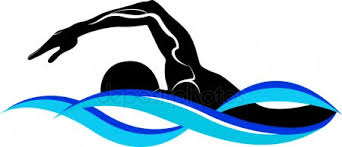 Техніка та методика стартів при плаванні кролем на грудях та спині та брасом. Техніка стартів. Старти із тумби. Старти із води. Старти в естафетному плаванні. Техніка поворотів: закриті, відкриті.Старт,поворот та фінішування при плаванні вільним стилем, брасом, батерфляєм і комплексним плаванням. Фінішування при плаванні кролем на спині.13.04.- 14.04.2020 - 15.04-16.04.2020Задачі навчально-тренувального процесу. Принципи навчання і тренування.Виховання моральних якостей. Розвиток методики навчання. Загальна методична схема навчання техніці плавання. Оптимальний вік для початку занять. Вікові особливості займаючихся. Вплив плавання на організм займаючихся. Методи навчання: метод вправ, метод словесного викладення, метод наглядного навчання.Надання допомоги потопаючому:1. Надання допомоги потопаючому.2. Звільнення від захватів.3. Транспортування потерпілого.20.04. - 21.04.2020 - 22.04. - 23.04.2020  Характеристика сучасної системи спортивного тренування в плаванні.Еволюція методики тренування плавців. Характерні риси сучасноготренування плавців. Основні поняття спортивного тренування. Термінологія. Основні види підготовки в системі спортивного тренування (фізична, технічна,тактична, теоретична, психологічна морально-вольова).Підготовка до змагань з плавання. Основна документація змагань. Суддівство змагань. Організація і проведення свят на воді.